おすすめプログラミングサイト★おうちでインターネットを使える人は、プログラミングの練習をしてみませんか？小学生でも取り組めるものがあります。今回は、「アルゴロジック」に挑戦してみましょう。ゲーム形式でクリアしていきます。ロボットを動かしながら、アルゴリズムをゲーム感覚で学べるゲームサイトです。 基本的なプログラムが体験できます。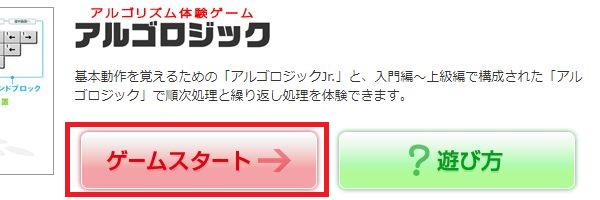 こちら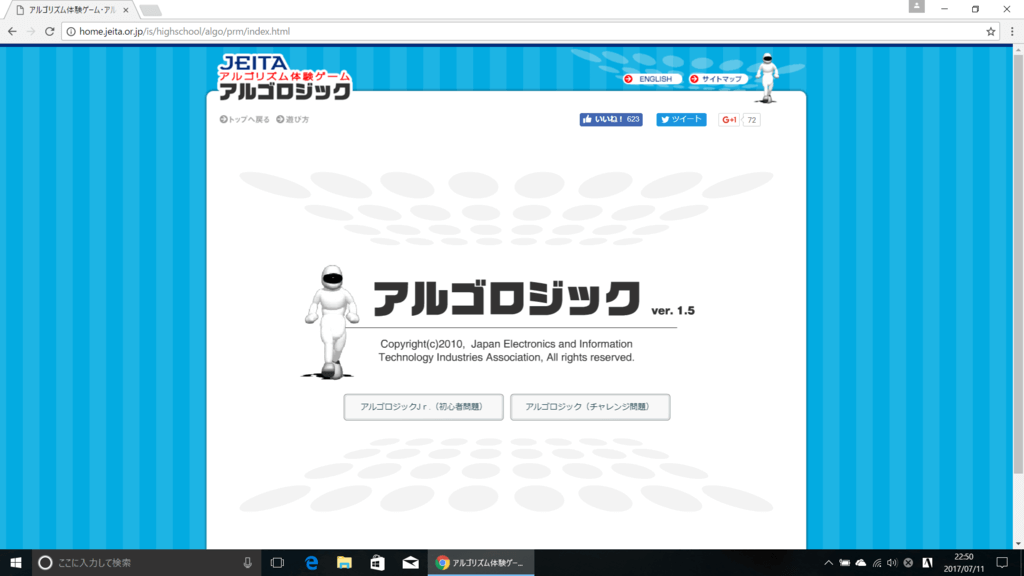 